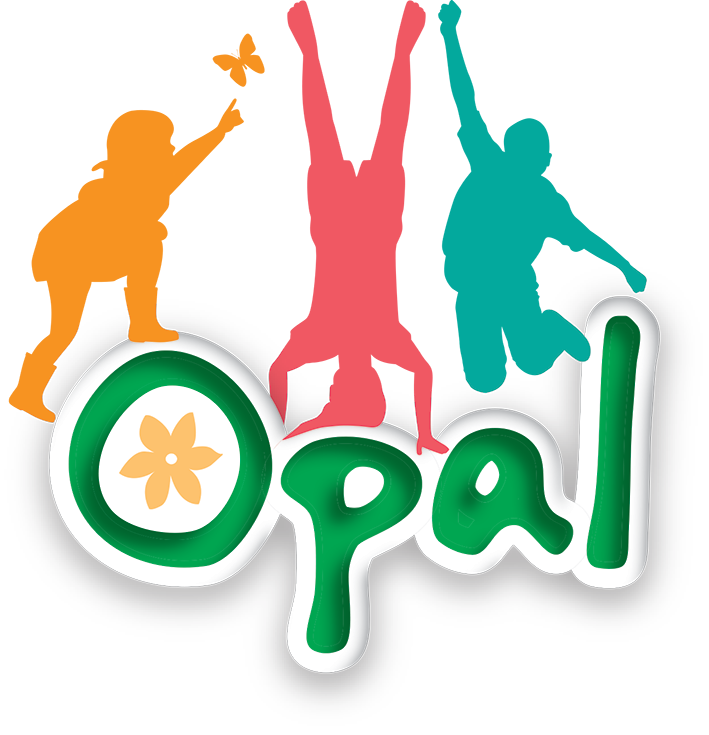 Our Play CharterWe all have the right to playWe can each choose what we want to playWe must share equipment fairlyWe must take care of our equipmentWe should try to help one another We will always treat others with kindnessWe should allow people to join in gamesWe can ask grown-ups if we need helpWe must play safely!